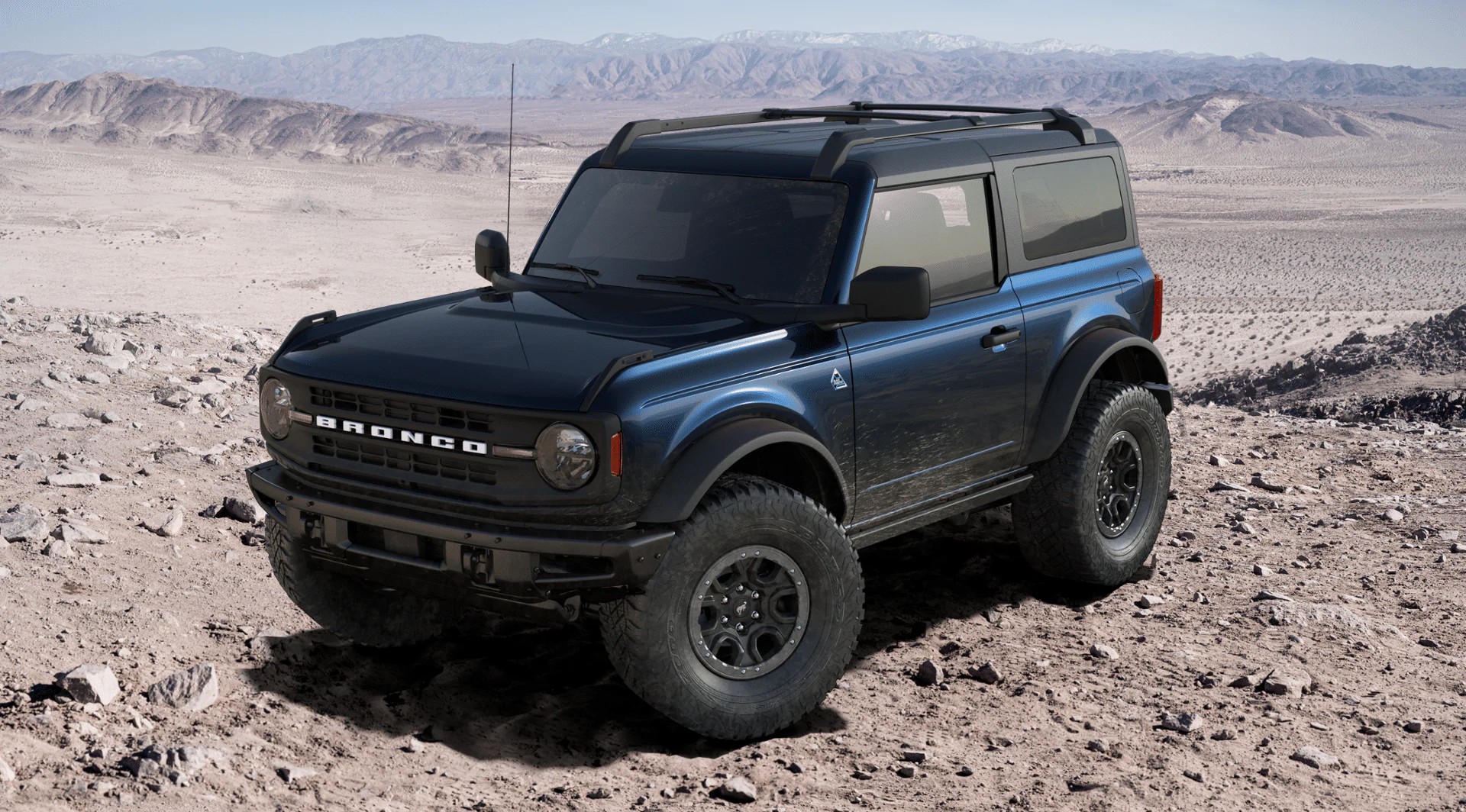 2021 BroncoB L A C K D I A M O N D$47,185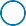 E S T I M AT E D N E T P R I C E S5$802P E R M O N T H F O R 6 0 M O N T H F I N A N C E S6I N T E R I O R S4Black Onyx	$0Marine Grade Vinyl Seats With Dark Space Gray	$0Dual-Zone Electronic Automatic Temperature Control (DEATC)	$0Auxiliary Switches in Overhead Console with Front Map Lights	$0Storage Bag - Front Row Top Panels (for On-Vehicle Storage)	$0Power Outlet - Back Side of Center Floor Console	$0SYNC®4 with Enhanced Voice Recognition, LCD Capacitive Touchscreen	$0 with Swipe Capability and Connected NavigationSiriusXM® With 360L	$0SYNC®4 with Enhanced Voice Recognition	$0Connected Navigation	$0P O W E R T R A I N S S42.7L EcoBoost® Engine	$1,89510-Speed SelectShift® Automatic Transmission	$0Advanced 4x4 with Automatic On-Demand Engagement	$0Rear Locking Differential	$04.7 Locking Rear Axle Final Drive Ratio	$0PA C K A G E S S4P R I C I N G S U M M A R YRoof Rails with Crossbars – Black$365Front Bumper - Heavy-Duty Modular$0Upgraded Bash Plates$0Remote Start System$0Mid Package$1,495Sasquatch™ Package$4,495Towing Capability$595Ford Co-Pilot360™ Package$0BASE MSRP S1$36,050OPTIONS S4 & ACCESSORIES S8+ $9,640DESTINATION CHARGES S17+ $1,495TOTAL MSRP S16= $47,185ESTIMATED NET PRICE S5= $47,185MONTHLY PAYMENT S6$802